Karta pracyTemat: Pomóżmy ptakom przetrwać zimę.kl. I-III szkoła podstawowa   Zima to trudny okres dla zwierząt i ptaków.  Śnieg i mróz utrudniają zdobycie pożywienia.  Ptaki z trudem znajdują wystarczająco dużo jedzenia, by móc przetrwać zimę. Z tego powodu część z nich przenosi się w tym czasie do ciepłych krajów, ale wiele ptaków pozostaje  z nami na zimę.Pamiętajmy jak we właściwy sposób dokarmiać i  pomóc ptakom przetrwać zimę!!!	Dokarmiajmy ptaki ziarnami ,zbożami. kaszami, płatkami  owsianymi,  nasionami np. słonecznik, siemię lniane, dynia , albo gotowymi mieszankami, które można kupić w sklepach zoologicznych. W karmnikach można powiesić także słoninę, ale musi być ona świeża i surowa, nie może być solona, czy wędzona. Słoninę można zastąpić  tłuszczem wymieszanym z nasionami.             Nie podawajmy jednak ptakom chleba, szczególnie przez dłuższy czas, ponieważ może im zaszkodzić.A OTO NIEKTÓRE PTAKI  ZIMUJĄCE  U NAS- SÓJKA, SROKA, SIKORKA, GIL, DZIĘCIOŁ, WRÓBEL.NAKARM PTAKINakarm ptaki, które marzną, które moknąGłodne ptaszki co pukają w twoje okno.Tę serdeczną, tę przyjazną dobrą myślZmień w czyn i zrób to zaraz. Zrób to dziśwłóż do torby czy okruszki, czy ziarenka, co tam w domu zawsze znajdzie się pod ręką.Pomóż ptakom . Niech przetrwają ciężkie dni.Niech się wiosną cieszą tak jak zimą –ty.                                                                                        Halina  PietrusiewiczPolecenia i pytania1. Zastanów się jakie ptaki  w twojej okolicy mogłyby korzystać z twojej pomocy w dokarmianiu?2. Dlaczego należy dokarmiać ptaki zimą?3. Wymień ptaki odlatujące od nas na zimę?4. Przygotuj oleiste nasiona np. słonecznika, mogą być pokruszone orzechy, i wymieszaj to wszystko z  roztopionym tłuszczem- ( pod opieką dorosłych), smalcem. Po ostygnięciu uformuj z tej masy kulki, włóż je do siateczki, np. po owocach i zawieś na gałęzi. Na pewno zaraz pojawią się przy nich głodne ptaki.Pokoloruj rysunek.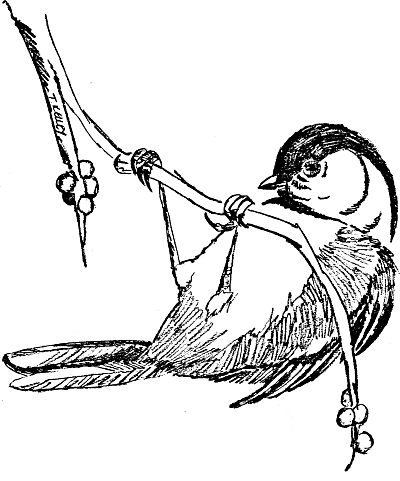 Kompetencje społeczne i obywatelskieUmiejętność uczenia się                                                                                             A. I. Wójcicka